Desire a position as an Architect at your rm , utilizing my knowledge of construction drafting, 3d visualization, materials and resources in order to bring projects to success.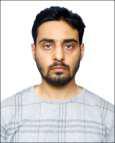 TALHA RELEVANT EXPERIENCESkyline Architectural Consultants pvt. ltd (June 2017-November 2017)Medical college, FaizabadInternational stadium, LucknowAhmed Builders(2016)Redevelopment Residential ProjectBobby Mukherjee & Ass.(2015)Tulip Club House, DelhiHiranandani Club House, BangaloreInterior Project, OmanCommercial Building, New DelhiA.A.Designs(2013-2015)villa project in keralainterior project in bandra3d modeling of home theaterPersonal projectResidential house LucknowInterior designing of at in oshiwaraFurniture design,kitchen design,door design,etcACADEMIC WORKthesis on virtual reality research and entertainment centrecity museum in Aurangabadresidential project in worlivocational center in dahanusports center in navi mumbaihousing projectschool projectABOUT MEI am more task-oriented than people-oriented, and I probably enjoy analyzingand solving problems. I probably like to getthings done with excellence and a focuson quality. Some of my interests andhobbies includes :Visa Status : Visit (3 months) C/o-Contact no.+971-501685421Talha.376604@2freemail.com EDUCATIONBachelor Of Architecturerizvi college of architecture, Mumbai Univ. Completed in 2016HSCskd academy, lucknowPassed in 2009SSCexon inter college, lucknow Passed in 2007PROFICIENCYautocad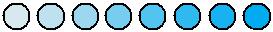 sketch up3ds max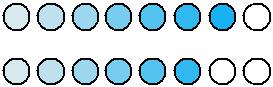 revit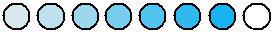 vraylumion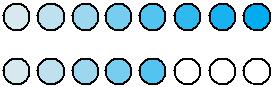 corel drawphotoshoppremiere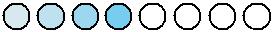 after effects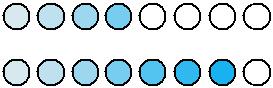 ofce suiteSKILLS SUMMARYProven eye for detail in documentation - from design development through to constructionFlair for both schematic and concept design3D visualizationStrong knowledge of construction methods and detailingExperience in producing planning and presentation drawings utilizing sketch up, photoshop, corel draw, 3dsmax, vray, lumion.architecturegadgetstravellingswimming &gymvideo games3d designingtechnologysci- movies